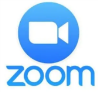 Figura 3 “Pirámide con base cuadrada”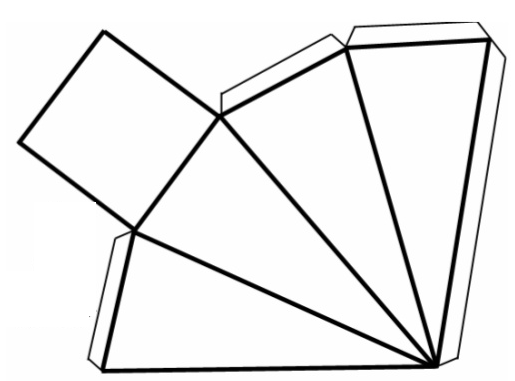 